Jiří Hájíček: Selský barokoJiří Hájíček je jednou z nejvýraznějších postav současné české literatury. Jeho prózy jsou vesměs spjaty s krajem, z něhož autor pochází, což platí i pro román Selský baroko.   Pracovní list pro žáky středních škol je součástí kolekce Čtení pomáhá gramotnosti, jejímž cílem je přispět k rozvoji čtenářských dovedností, a to na základě poslechu pasáží z daných knih. Jiří Hájíček: Selský baroko_________________________________________________Poslechněte si ukázku z knihy (00:54-01:15) a řešte následující úlohy:  
Odhadněte na základě ukázky, ve které době se nejspíše odehrává její děj. Odhad zdůvodněte: ………………………………………………………………………………………………………………………………………………………………………………………………………………………………………………………………………………………………………………………………………………………………………………………………………………………………………………………………………………………………………………………………………………………………………………………………………………………………………………………………………………………………………………………………………………………………………………………………………………………………………………………………………………………………………………………………………………………………………………………………………………………………………………………………………………………………
………………………………………………………………………………………………………………………………………………………………………………………………………………………………………… V ukázce zazní výraz [em en vé]. Vysvětlete jeho význam: 
(Pokud odpověď neznáte, pomozte si v odborné literatuře nebo na internetu.)…..……………………………………………………………………………………………………………………………………………………………………………………………………………………………………………………………………………………………………………………………………………………………………………………………………………………………………………………………………………………………………………………………………………………………………………………………………Poslechněte si ukázku z knihy (06:54-07:22) a řešte následující úlohu:  
Napište, co se z ukázky dozvídáme o vystupujících postavách:
……………………………………………………………………………………………………………………………………………………………………………………………………………………………………………………………………………………………………………………………………………………………………………………………………………………………………………………………………………………………………………………………………………………………………………………………………………………………………………………………………………………………………………………………………………………………………………………………………………………………………………………………………………………………………………………………………………………
…………………………………………………………………………………………………………………………………………………………………………………………………………………………………… Co jsem se touto aktivitou naučil(a):………………………………………………………………………………………………………………………………………………………………………………………………………………………………………………………………………………………………………………………………………………………………………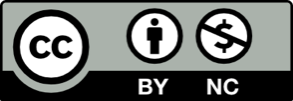 